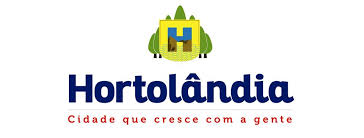 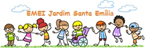 EMEI JARDIM SANTA EMÍLIAPROFESSORAS: RENATA E PATRICIA. JD I A/BPLANEJAMENTO: 21/06 A 25/06/2021OI PESSOAR!!!!!!.TUDO BÃO????NESTA SEMANA  IREMOS CONTINUAR A FALAR SOBRE A FESTA JUNINA...BORA LÁ GENTEEEE21/06- VÍDEO: MUNDO DE BITA –SÃO JOÃO DO BITA- CLIPE INFANTILhttps://youtu.be/N_Fayn5Gkgc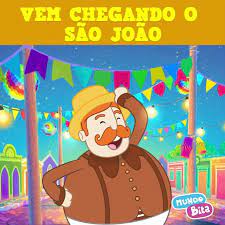 ATIVIDADE: DESENHAR A QUANTIDADE DE PEIXINHOS PEDIDA22/06- VÍDEO: MÚSICAS DE FESTA JUNINA PARA CRIANÇAShttps://youtu.be/cI-rFyUCAg8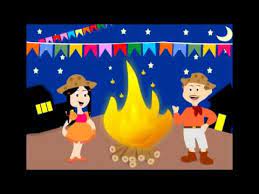 ATIVIDADE: DECORAR BANDEIRINHASMÚSICA:CAI, CAI BALÃOCAI, CAI BALÃOAQUI NA MINHA MÃONÃO CAI NÃONÃO CAI NÃONÃO CAI NÃOCAI NA RUA DO SABÃOCIRCULAR AS VOGAIS ENCONTRADAS NA MÚSICA23/06- VÍDEO: CHICO BENTO E ROSINHA EM ...FESTAS JUNINAS –PARTE Ihttps://youtu.be/EM6vuNxCa_Y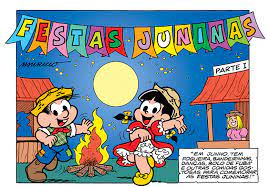 ATIVIDADE: RELEITURA DA OBRA DE ALFREDO VOLPI- BANDEIRINHAS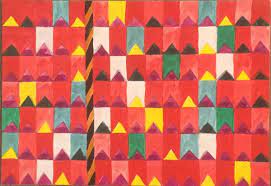 24/06 – VÍDEO: BOB ZOOM-PULA PIPOQUINHA- COREOGRAFIA- FIT DANCE KIDShttps://youtu.be/UFqBCjcN5wA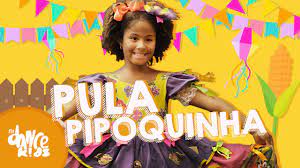 ATIVIDADE:APRENDER A COREOGRAFIA APRESENTADA E POSTAR VÍDEO NO GRUPO-CONFECCIONAR UM BRINQUEDO  (COM RECICLADOS)  QUE FAÇA PARTE DAS FESTAS JUNINAS.EX: JOGO DE ARGOLA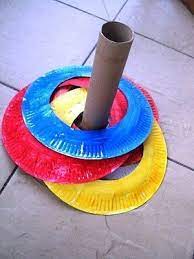 25/06- VÍDEO- HISTÓRIA-FESTA DOS QUITUTES – JANE PRADOhttps://youtu.be/44_w6aIOwTU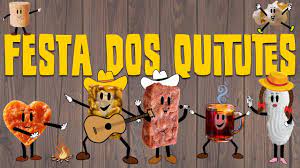 ATIVIDADE: DESENHAR UM SACO DE PIPOCAS,  COLAR PIPOCAS JÁ ESTOURADAS E ESCREVER A PALAVRA-PIPOCA EMEI JARDIM SANTA EMÍLIAPROFESSORAS: RENATA E PATRICIA. JD I A/BPLANEJAMENTO: 28/06 A 02/07/2021OLÁ! TUDO BEM COM VOCÊS?ESPERO QUE SIM....CRIANÇAS... NESSA SEMANA VAMOS ESTUDAR SOBRE OS CUIDADOS QUE DEVEMOS TER COM NOSSA SAÚDE PARA NÃO PEGARMOS CORONA VÍRÚS.SABEMOS DA IMPORTÂNCIA DA HIGIENE PARA PREVENÇÃO DESSA E DE OUTRAS DOENÇAS.ENTÃO VAMOS RELEMBRAR OS CUIDADOS QUE DEVEMOS TER PARA EVITAR O CONTÁGIO DESSA DOENÇA???28/06 VÍDEO: “HORA DA VACINA”.https://youtu.be/KHFt_3j_rqU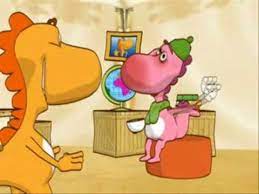 ATIVIDADE: DESENHE UMA SERINGA E ESCREVER A PALAVRA VACINA.29/06VÍDEO I: “O INIMIGO INVISÍVEL”/ ANIMAÇÃO INFANTIL SOBRE COVID-19https://youtu.be/GMWSpaG2hV8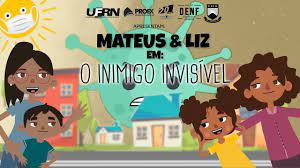 VÍDEO II: “ LAVA UMA MÃO”- PALAVRA CANTADA.https://youtu.be/CaTXgmHyMSk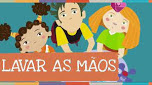 ATIVIDADE: EM UMA FOLHA DE SULFITE CONFECCIONE UM CARTAZ ALERTANDO SOBRE A LIMPEZA DAS MÃOS.ORDENE AS LETRAS ABAIXO E FORME  UMA FRASE:30/06VÍDEO: “ CHARLOTTE SE DEFENDE DO CORONAVÍRUS”/ CANAL DA CHARLOTTE.https://youtu.be/5rLGIL3sl9l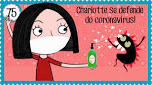 ATIVIDADE: CONFECÇÃO DE CARTAZ (PARTE II) PASSE TINTA GUACHÊ AZUL  E CARIMBE SUAS MÃOS.DEPOIS DE PRONTO,  GRUDE ESSE CARTAZ EM UM LOCAL DE DESTAQUE DE SUA CASA. DE PREFERÊNCIA PRÓXIMO A UMA TORNEIRA.01/07VÍDEO: “ A TURMA DO SEU LOBATO- PARA  SALVAR O MUNDO¨.https://youtu.be/a7tvNN12kLs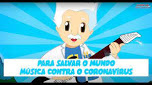 VÍDEO: “ DANÇA DA MÁSCARA”- PALAVRA CANTADAhttps://youtu.be/k3Ny3KoY8IM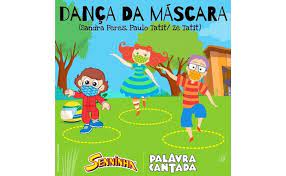 ATIVIDADE: COMPLETE O CÍRCULO ABAIXO COM AS PARTES DO SEU ROSTO. DEPOIS  DESENHE UMA MÁSCARA  ANTI – COVID, TAMPANDO O NARIZ E A BOCA.02/07VÍDEO: “CHN - OS SUPERHERÓIS DA HIGIENE VÃO PROTEGER TODAS AS CRIANÇAS CONTRA O NOVO CORONAVÍRUS”https://youtu.be/-vwHHsllY8g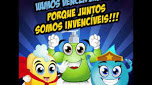 ATIVIDADE: EXPERIÊNCIA UTILIZANDO DETERGENTE E BOLINHAS DE PAPÉIS.FAÇA O CONTORNO DE SUA MÃO NUM PAPEL, RECORTE E COLOQUE-O EM BAIXO DE UMA VASILHA TRANSPARENTE.EM SEGUIDA, COLOQUE ÁGUA DENTRO DA VASILHA.FAÇA  BOLINHAS COM PAPEL CREPOM  E JUNTE-AS  À  ÁGUA. AS BOLINHAS DEVEM FICAR EM CIMA DO CONTORNO DA MÃO.DEPOIS PINGUE GOTAS DE DETERGENTE SOBRE AS BOLINHAS DE CREPOM E OBSERVE O MOVIMENTO DAS MESMAS.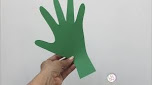 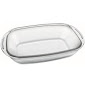 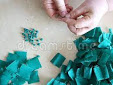 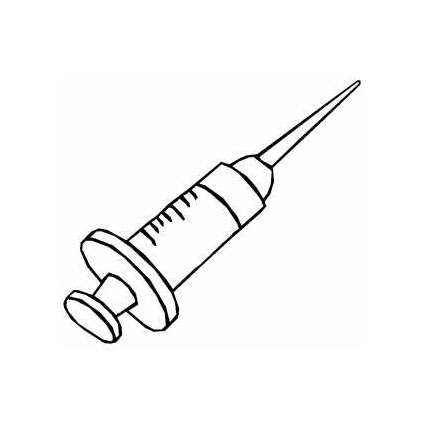 VACINAEALVEPEMSRSAÃMSO4213681075912111413161512345678910111213141516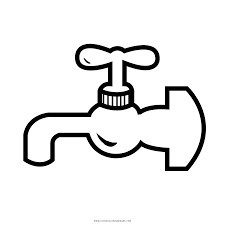 CARIMBO DAS MÃOS